Stop Cell Towers on Every BlockProtect our community and our families from the dangers of Cell Towers and 5G MicrowavesVerizon, and other Telcom companies are building 1000s of Small Cell Towers in our community. This WILL affect your health, the latest science proves it.  There are now 100’s of peer reviewed studies that show causality. See many of them on HellNoWeWontGlow.com.The telecommunications industry lobbying has rigged the system against you, against the city and against democracy. The current thermal exposure limit was adopted 23 years ago (over 10 - 10000 times higher than the rest of the world). Then the Industry lobbied to prohibit the EPA from releasing any guidelines on non-thermal effects (DNA damage, nerve damage and5G Cell Towers will be spaced every 600ft in our neighborhoods,  these will be transmitting high frequency beamformed mm radiation.  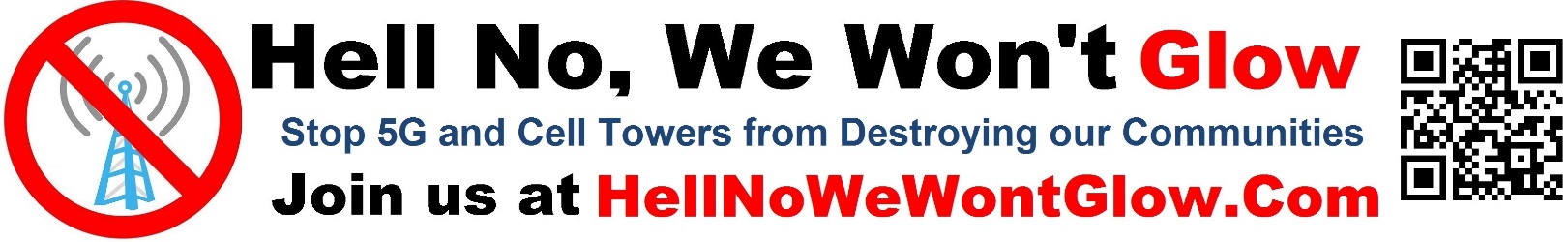 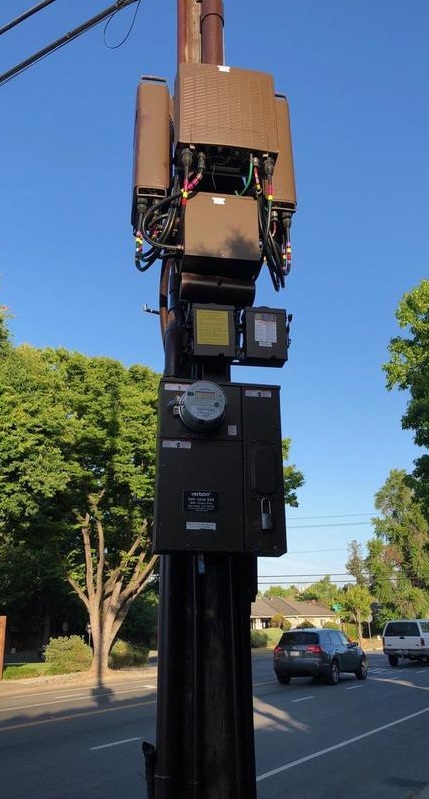 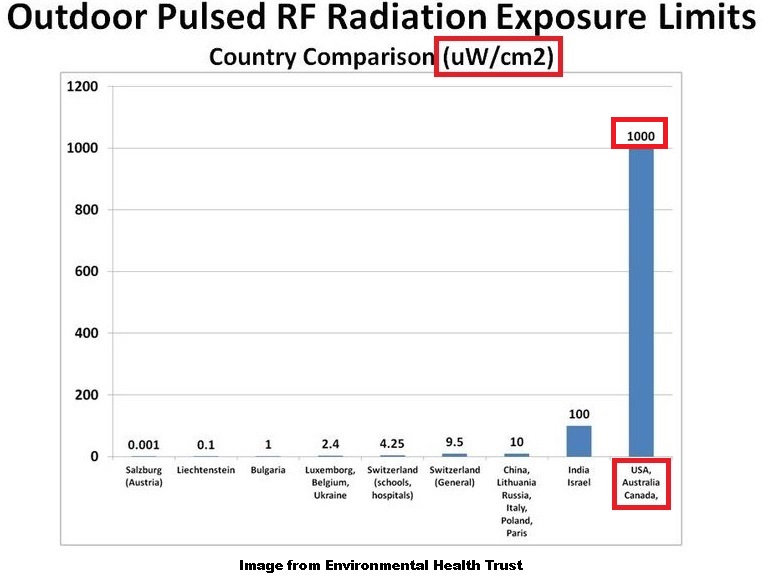 